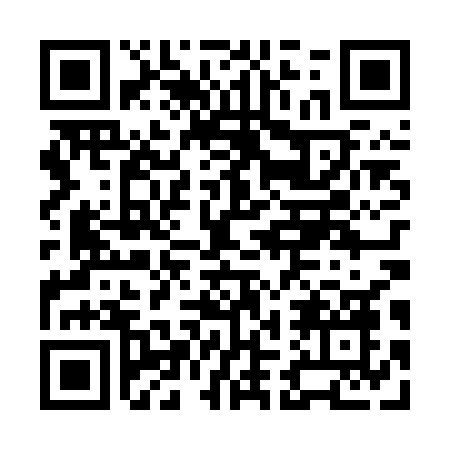 Prayer times for Kalapaila, BangladeshWed 1 May 2024 - Fri 31 May 2024High Latitude Method: NonePrayer Calculation Method: University of Islamic SciencesAsar Calculation Method: ShafiPrayer times provided by https://www.salahtimes.comDateDayFajrSunriseDhuhrAsrMaghribIsha1Wed4:015:2211:533:196:257:452Thu4:015:2111:533:196:257:463Fri4:005:2111:533:186:267:474Sat3:595:2011:533:186:267:475Sun3:585:1911:533:186:277:486Mon3:575:1911:533:186:277:497Tue3:565:1811:533:176:277:498Wed3:565:1811:533:176:287:509Thu3:555:1711:533:176:287:5110Fri3:545:1611:533:176:297:5211Sat3:535:1611:533:166:297:5212Sun3:535:1511:533:166:307:5313Mon3:525:1511:523:166:307:5414Tue3:515:1411:533:166:317:5415Wed3:505:1411:533:166:317:5516Thu3:505:1311:533:156:327:5617Fri3:495:1311:533:156:327:5618Sat3:495:1311:533:156:337:5719Sun3:485:1211:533:156:337:5820Mon3:475:1211:533:156:347:5821Tue3:475:1111:533:156:347:5922Wed3:465:1111:533:156:358:0023Thu3:465:1111:533:146:358:0024Fri3:455:1111:533:146:368:0125Sat3:455:1011:533:146:368:0226Sun3:455:1011:533:146:378:0227Mon3:445:1011:533:146:378:0328Tue3:445:1011:533:146:388:0329Wed3:435:0911:543:146:388:0430Thu3:435:0911:543:146:388:0531Fri3:435:0911:543:146:398:05